Результати анкетування по ОП «Правоохоронна діяльність»Метою анкетування було виявити Ваше ставлення до освітнього процесу, змісту освітньої програми, набутих навичок і вмінь, методів викладання, кваліфікації викладачів, організації лекційних, семінарських і практичних занятьУчасть брали ЗВО 1-4 курсів2022–2023 навчальний рікВ опитуванні брали участь 54 з 92 студентів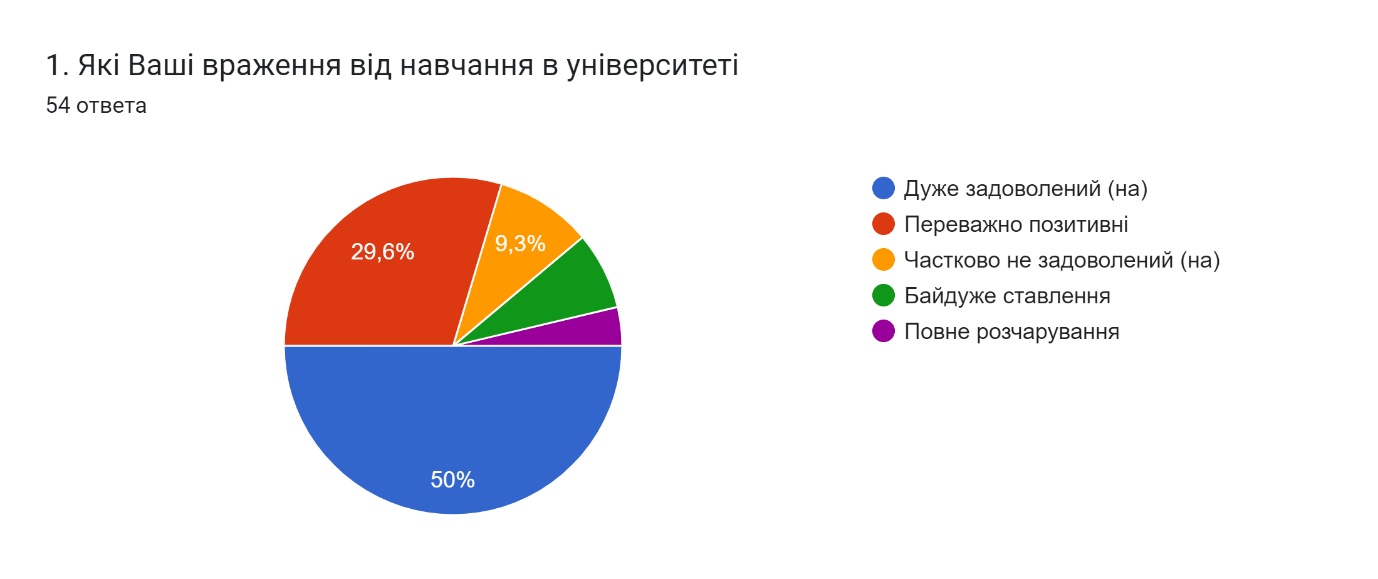 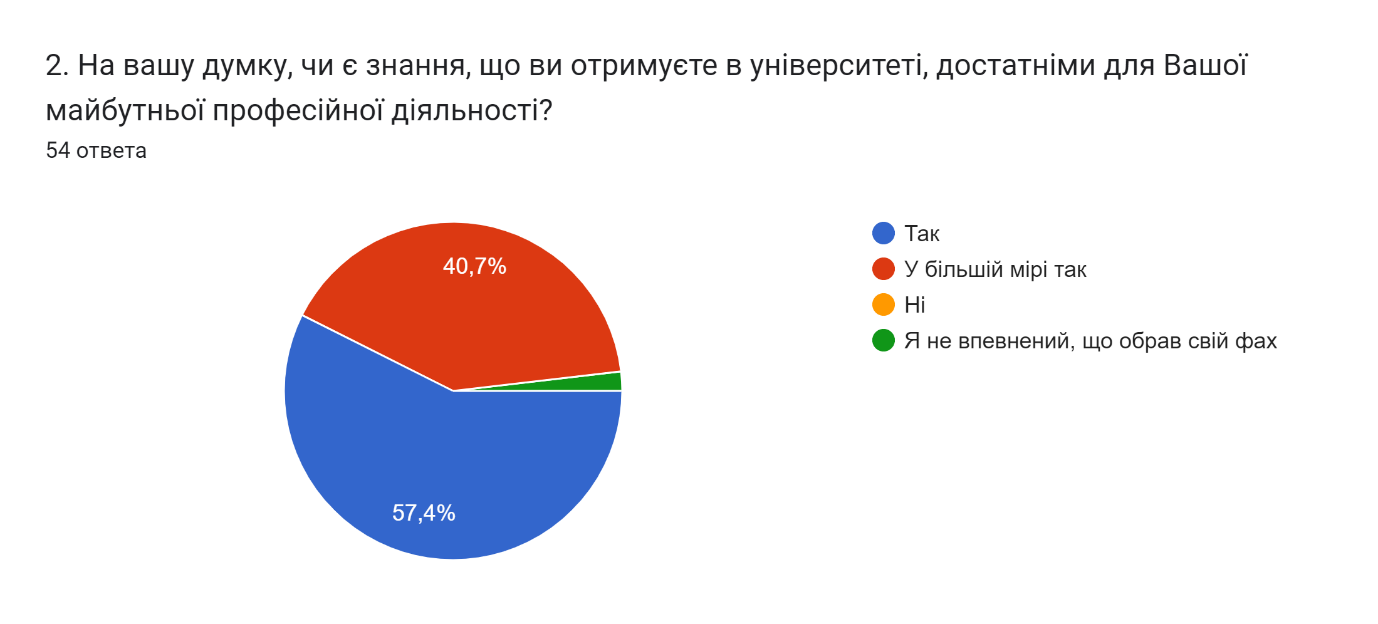 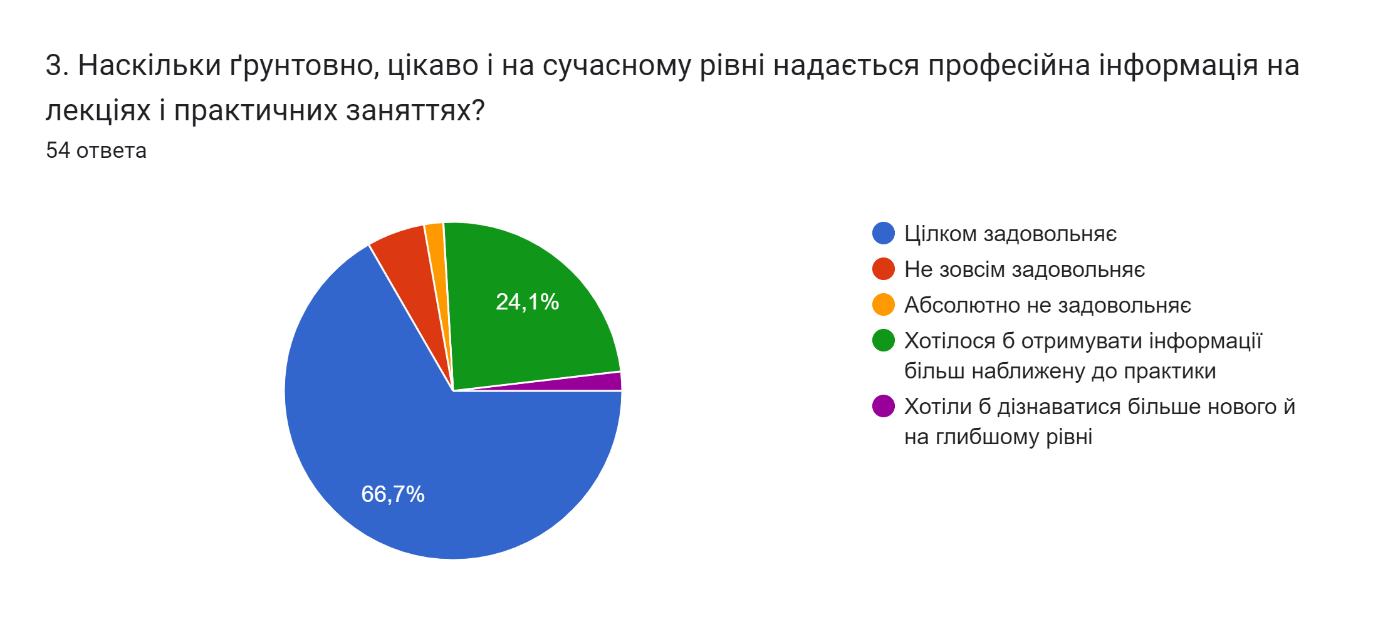 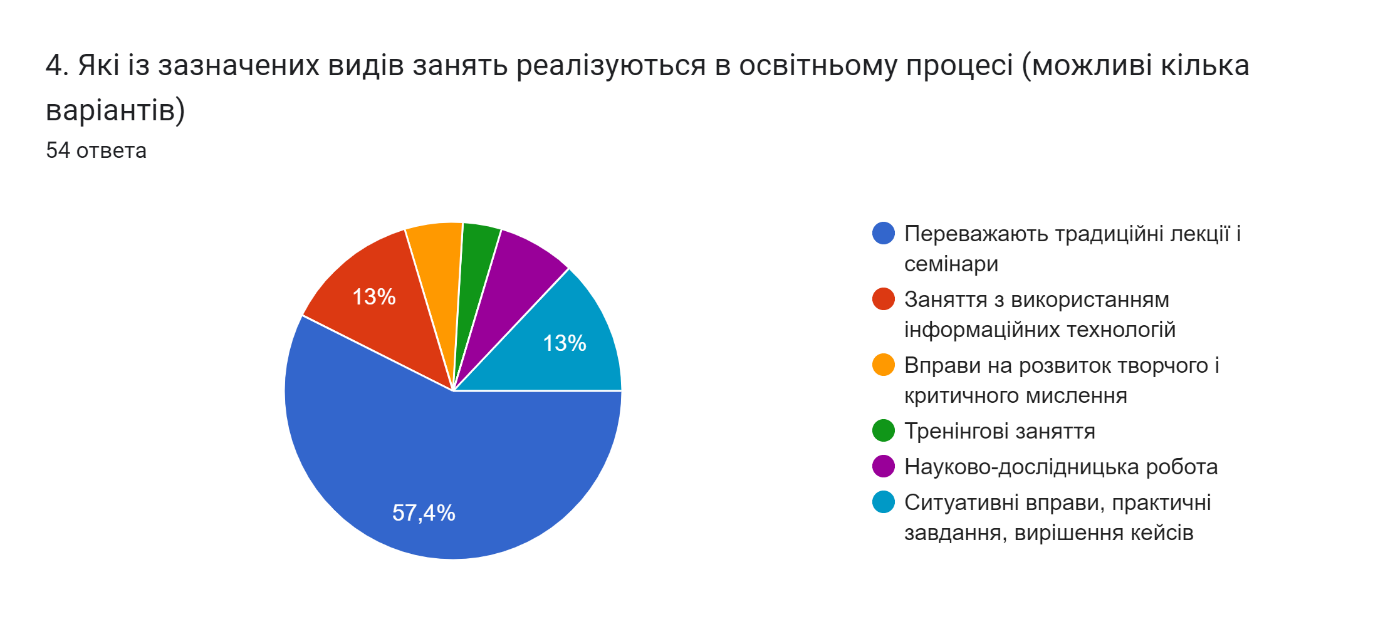 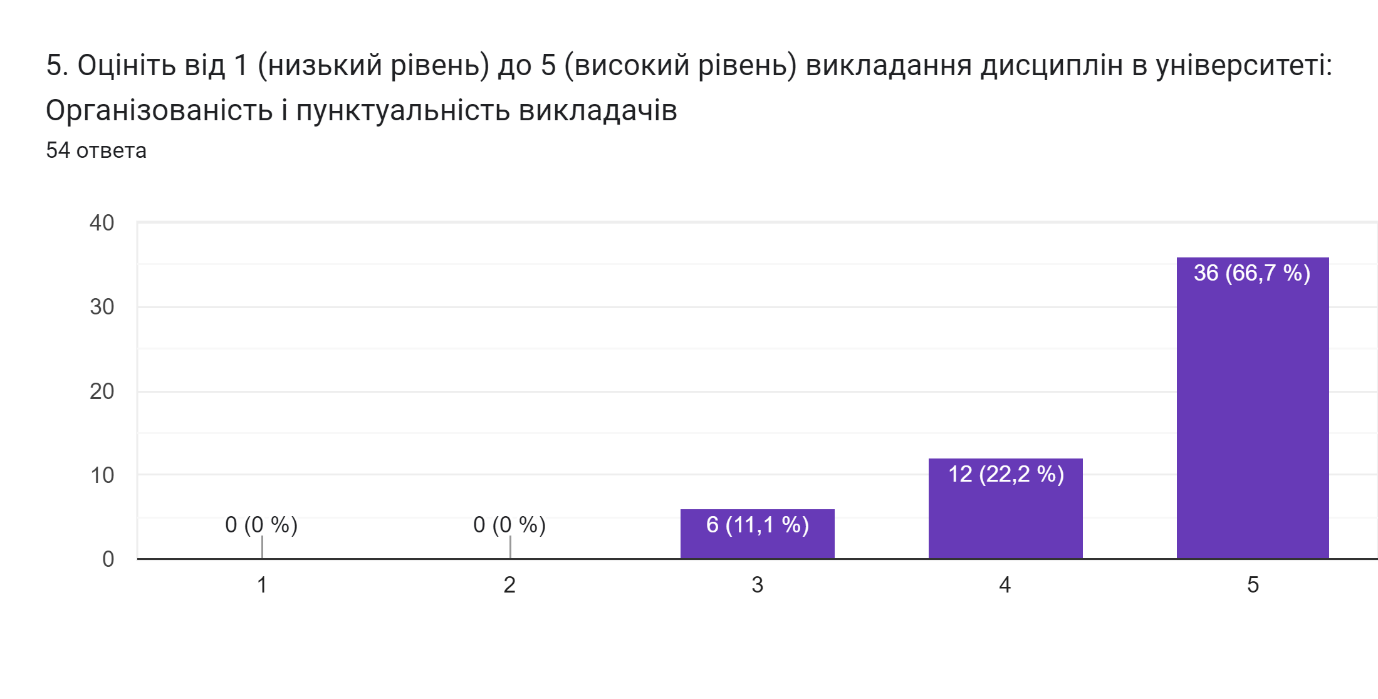 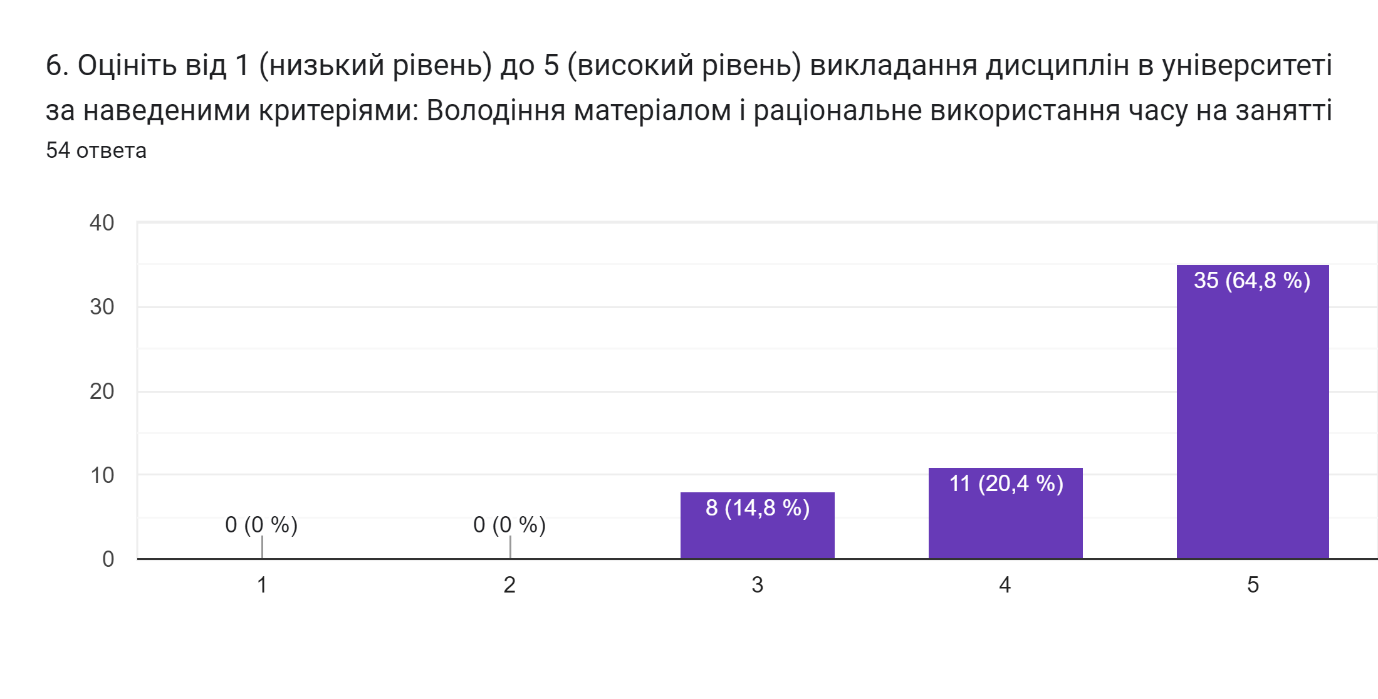 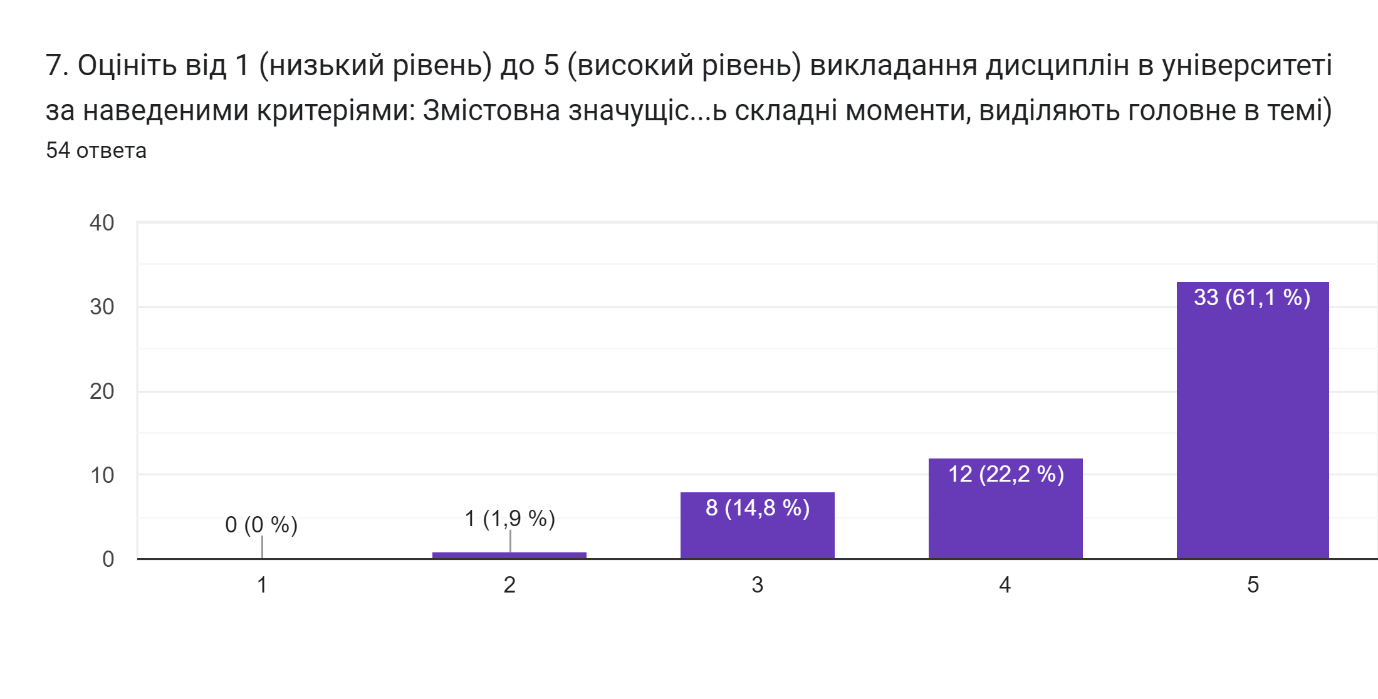 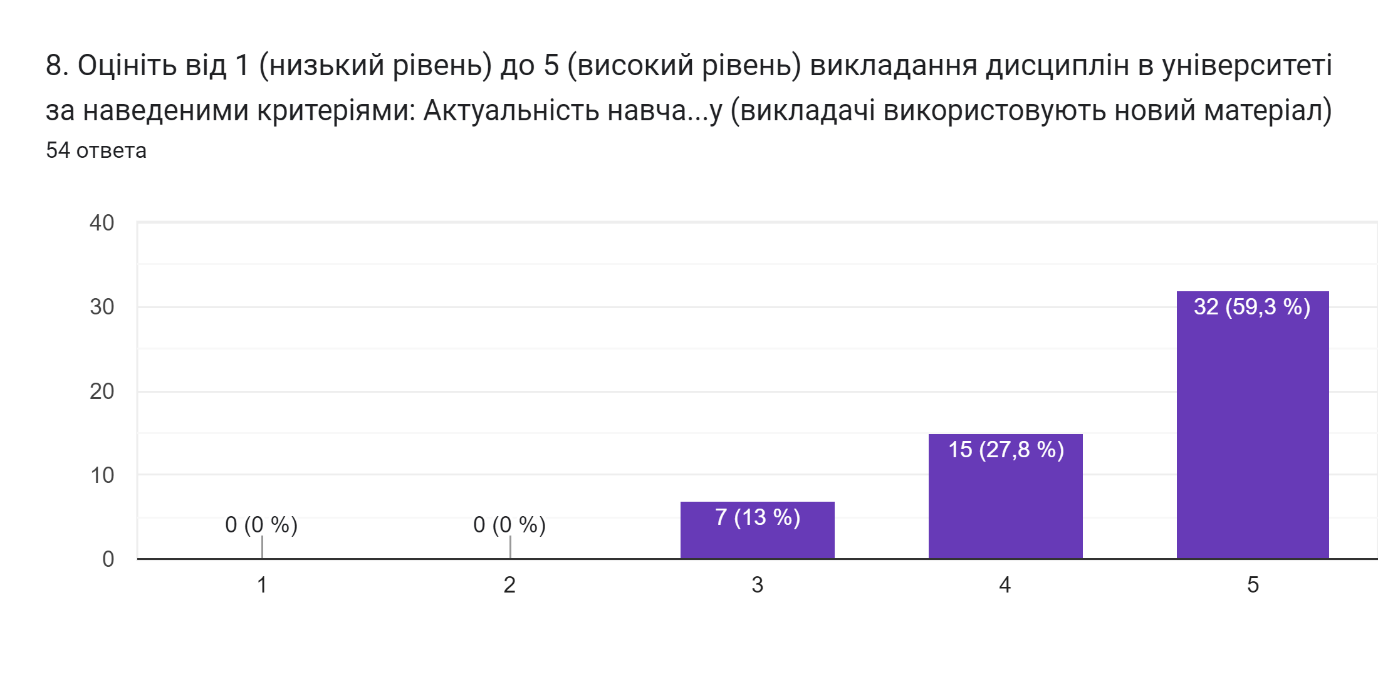 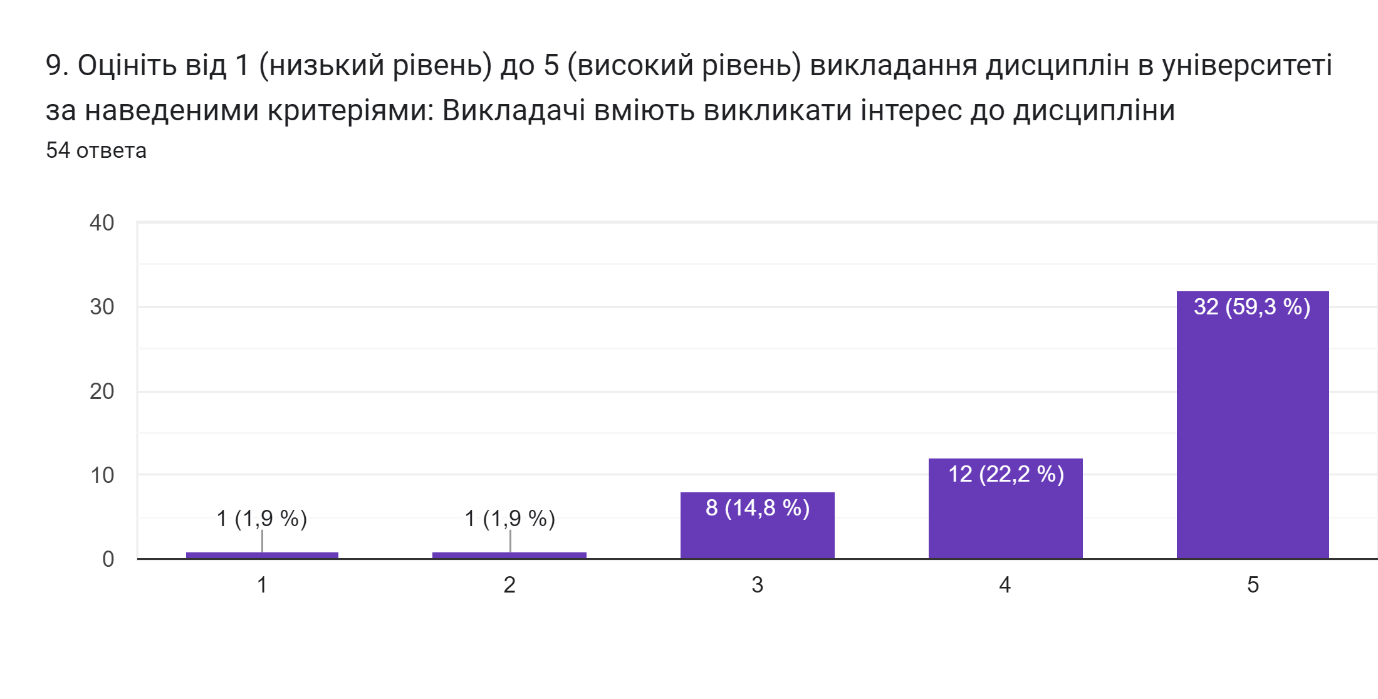 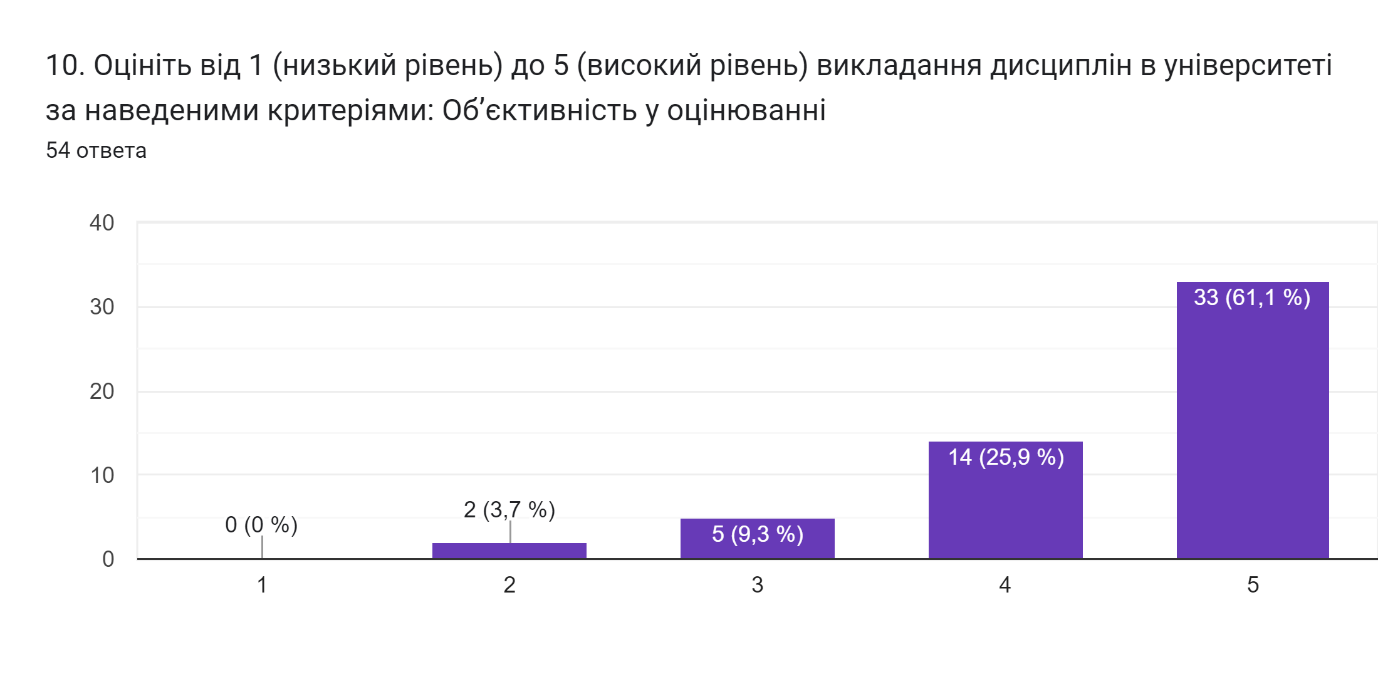 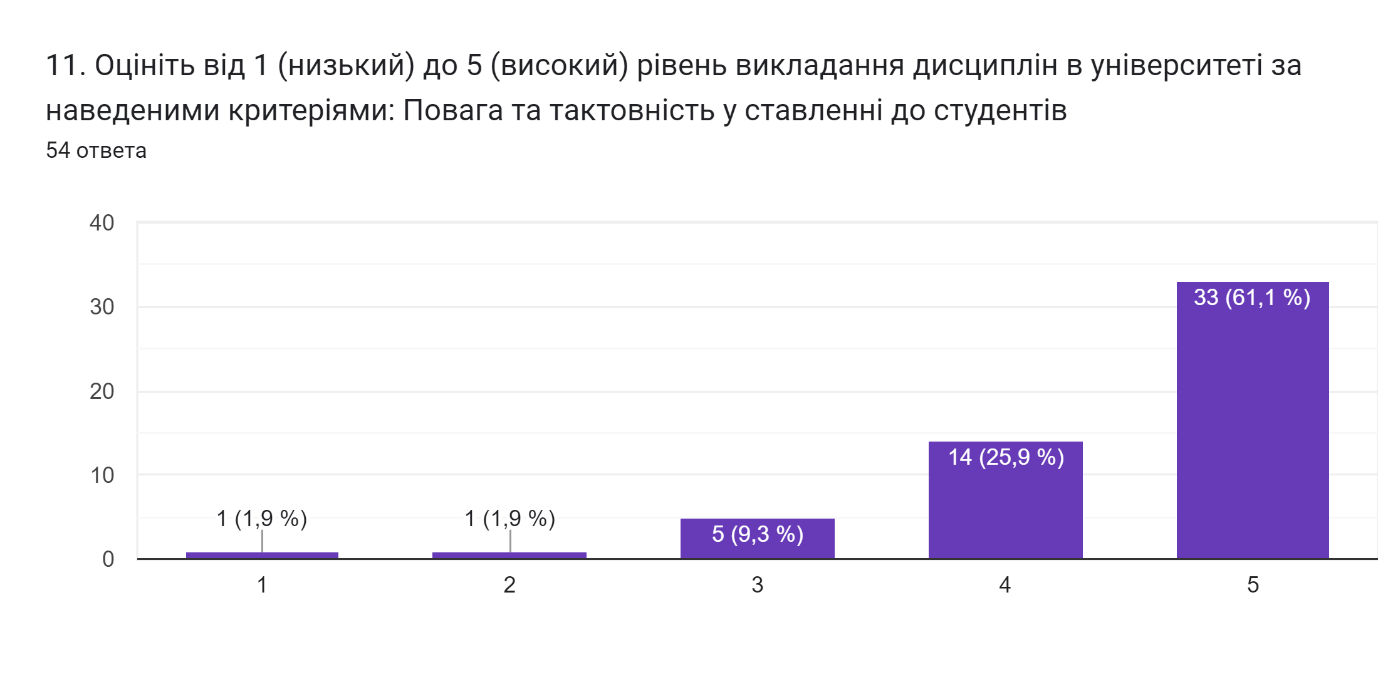 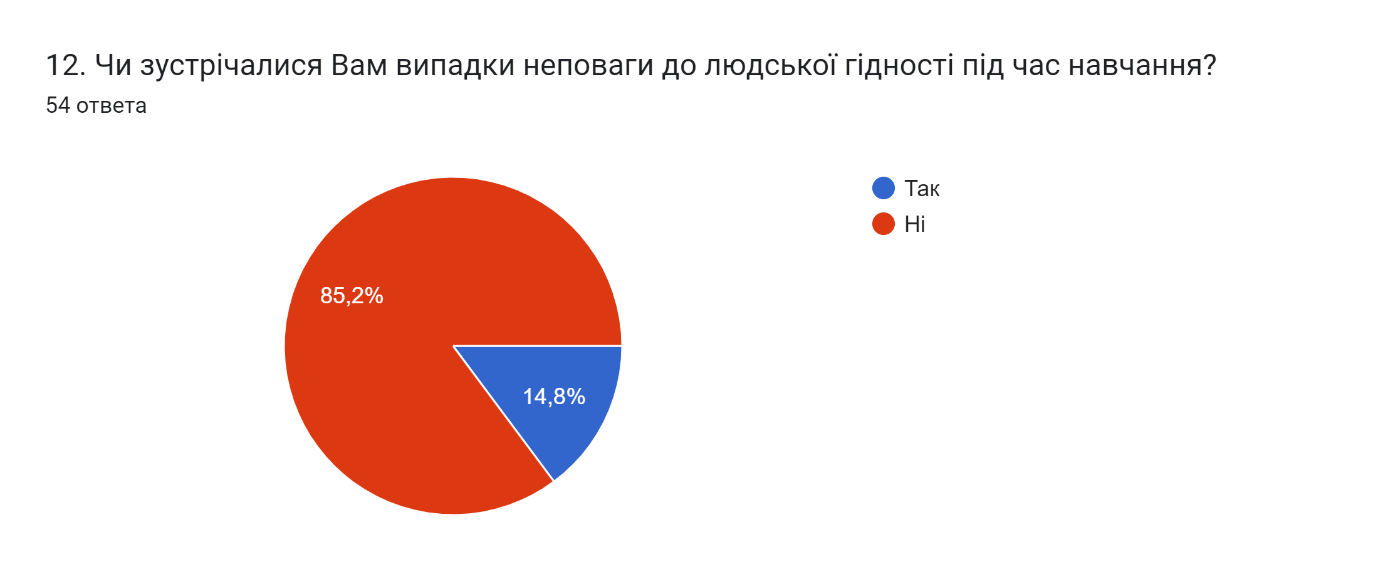 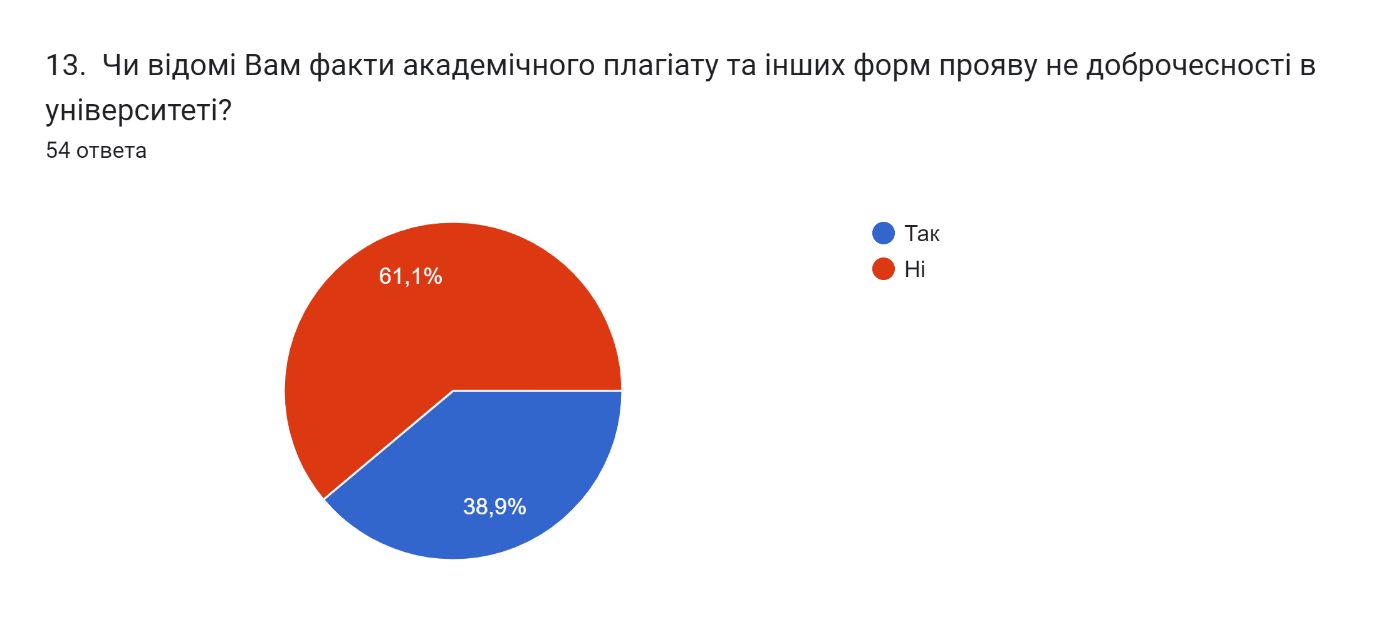 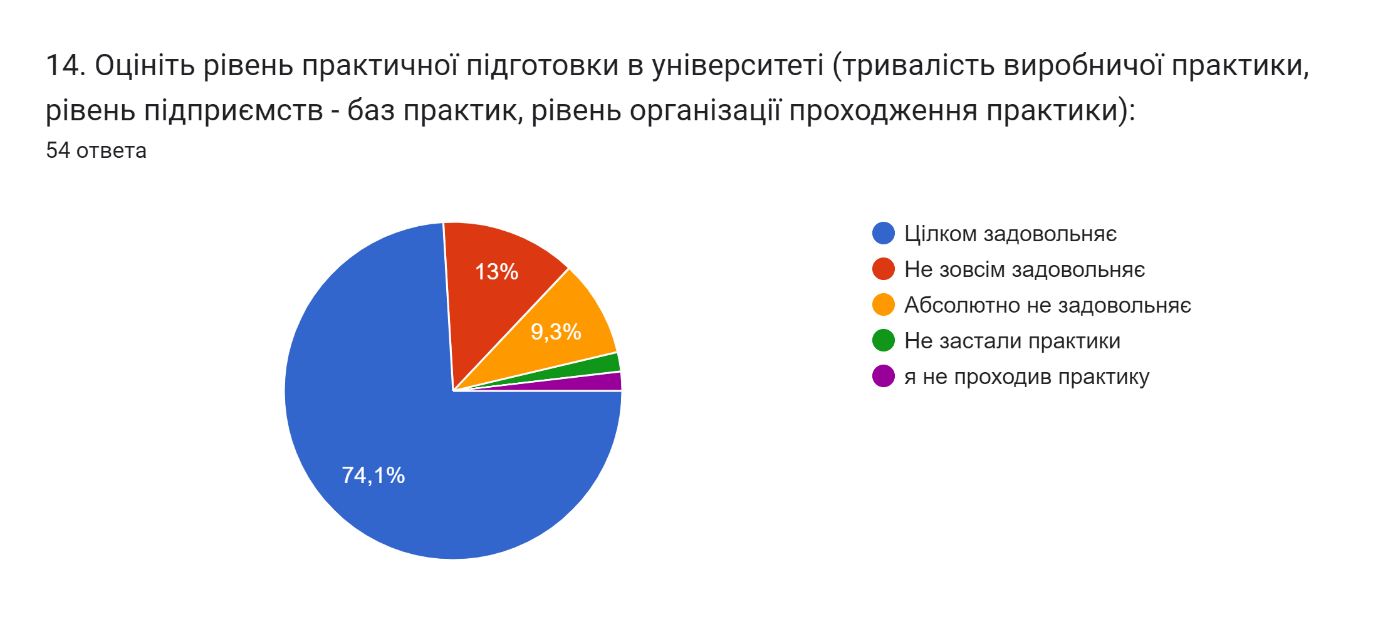 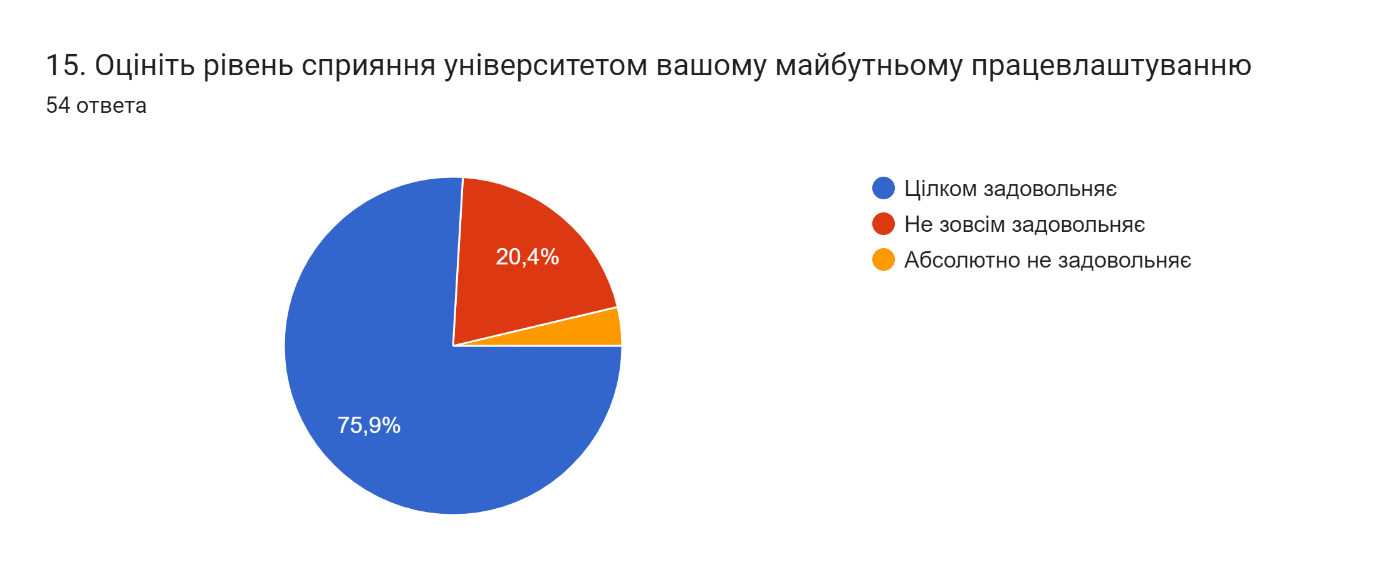 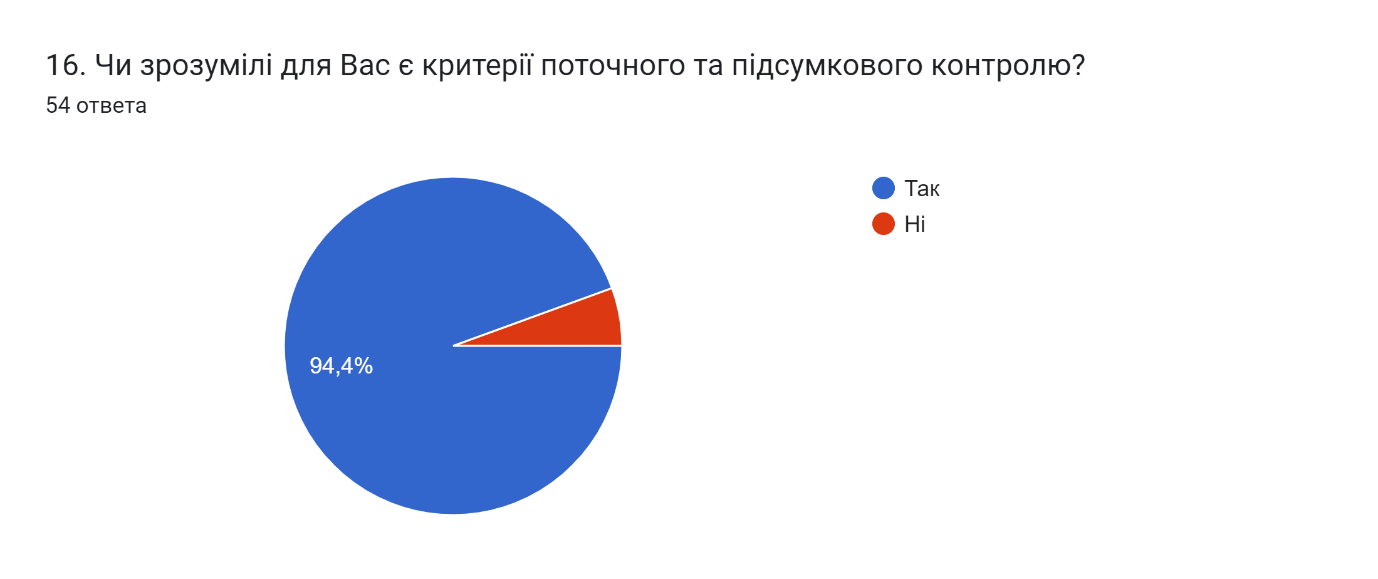 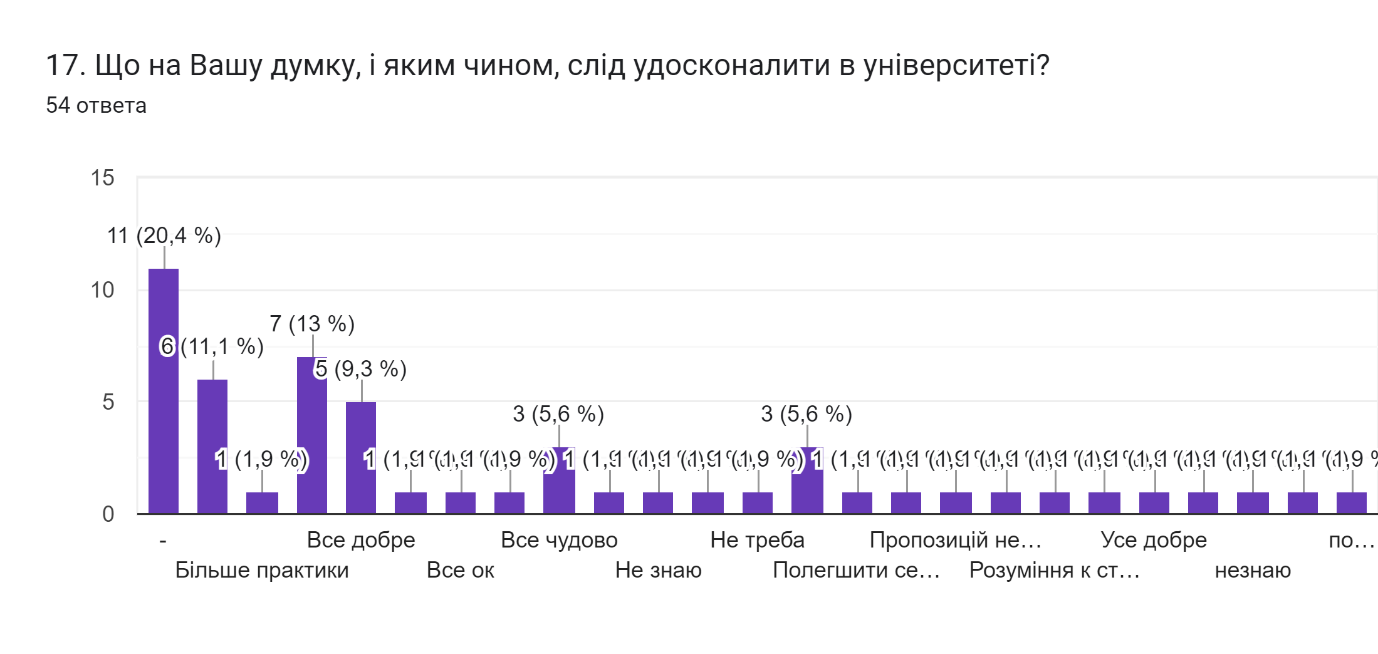 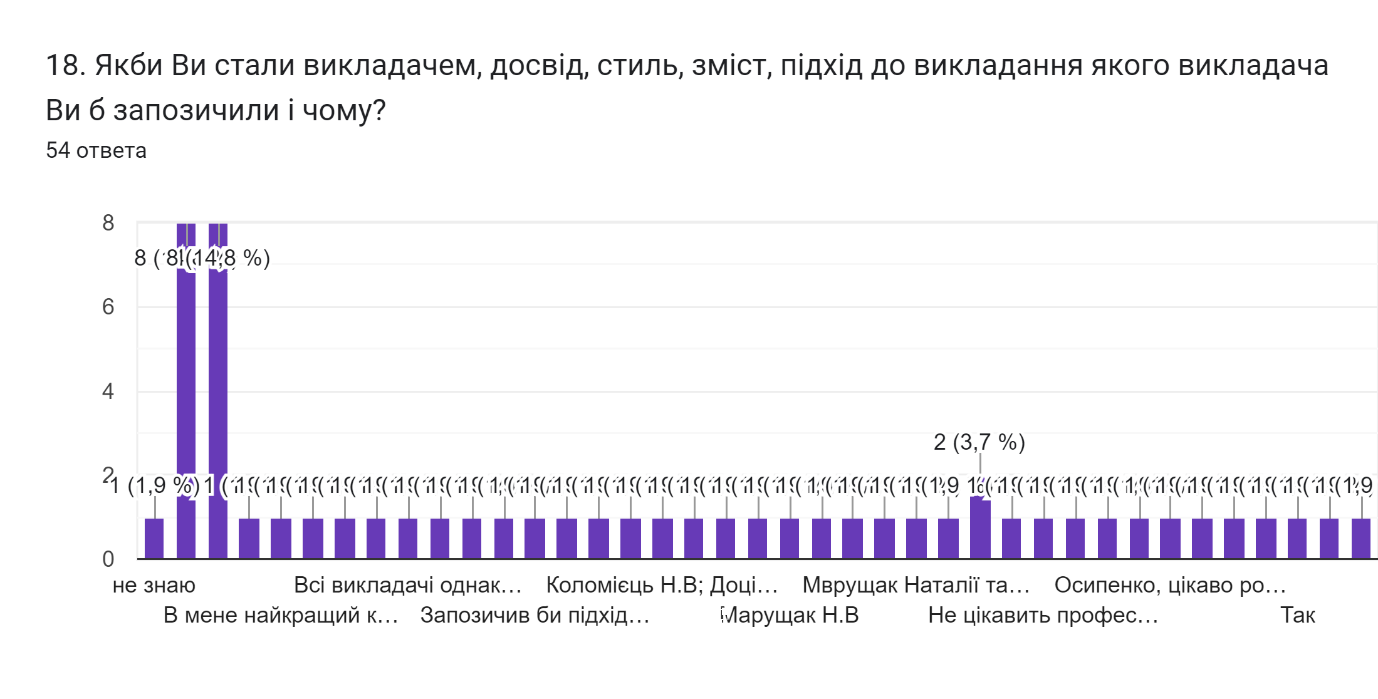 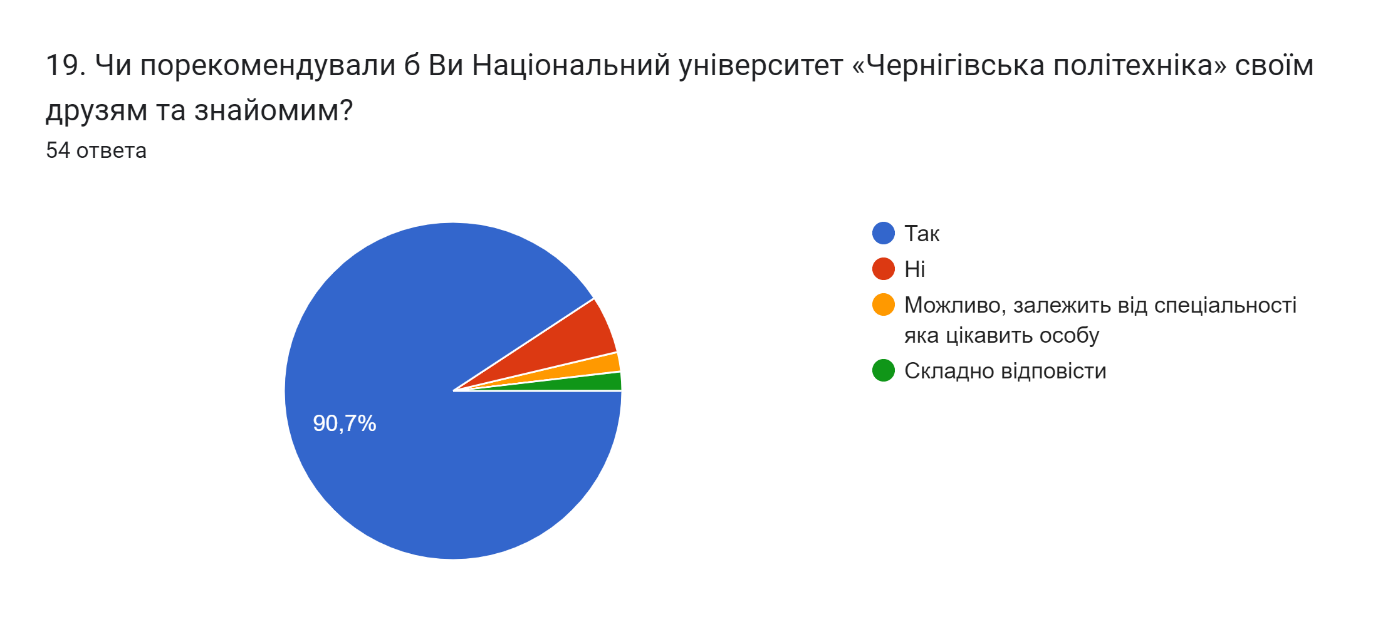 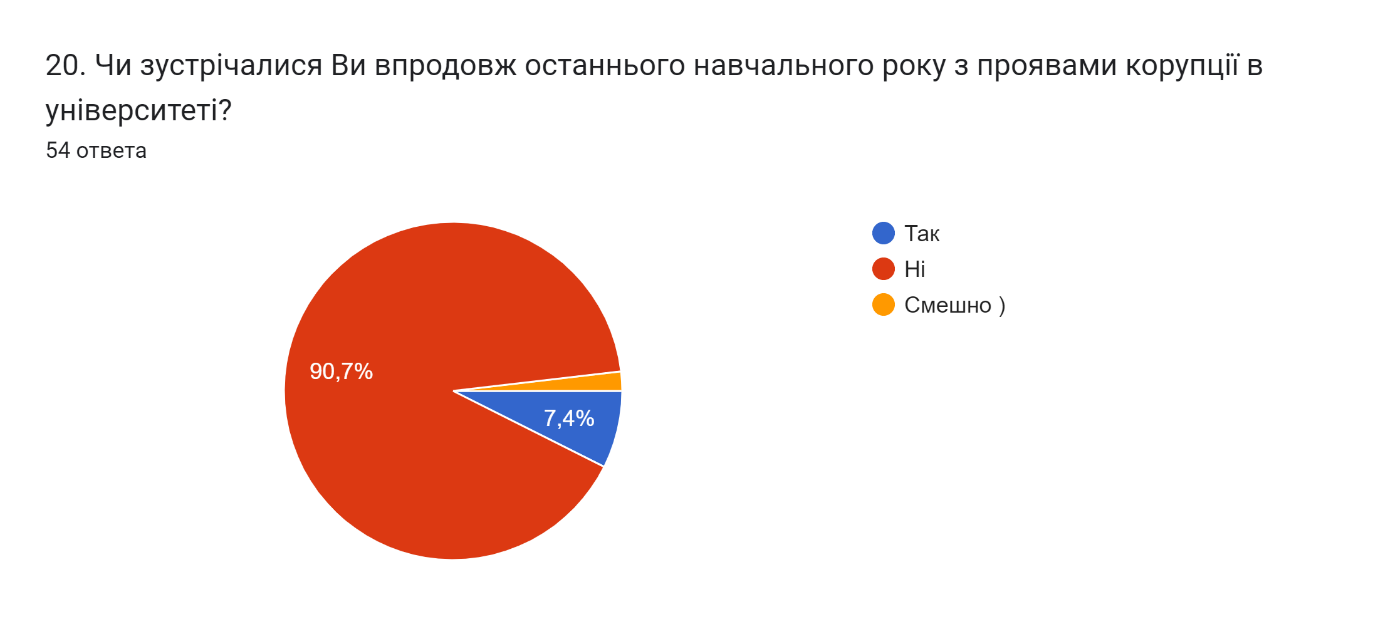 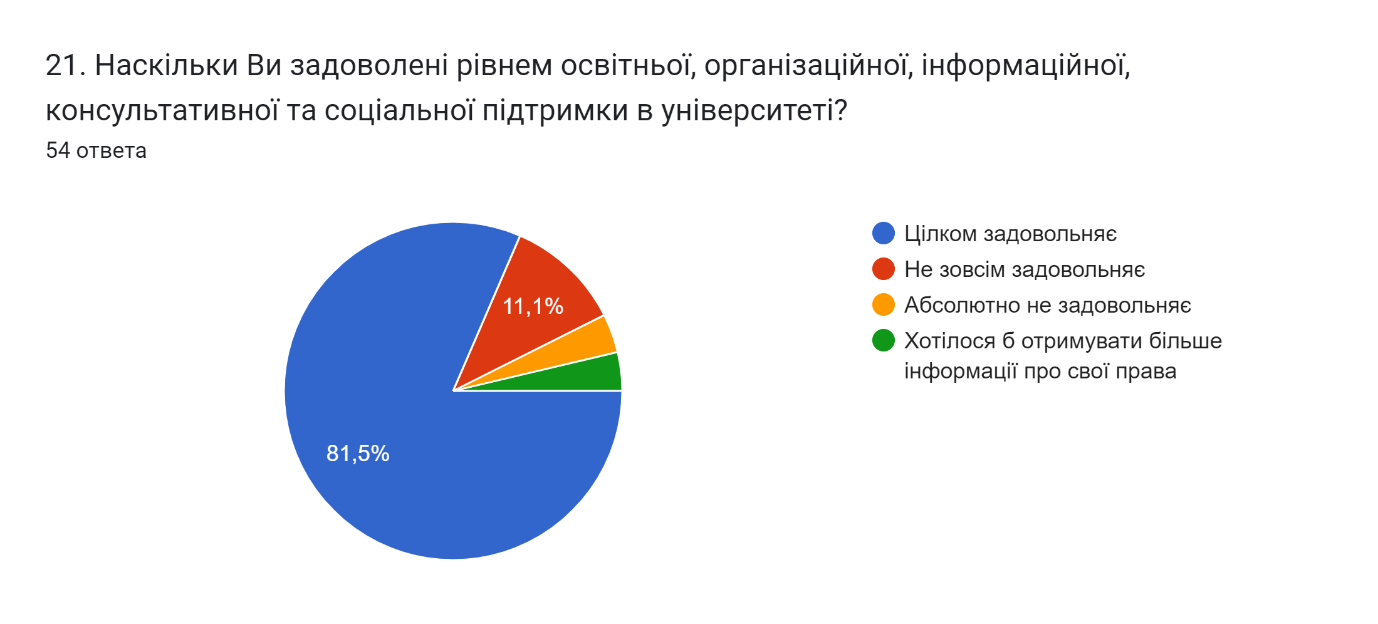 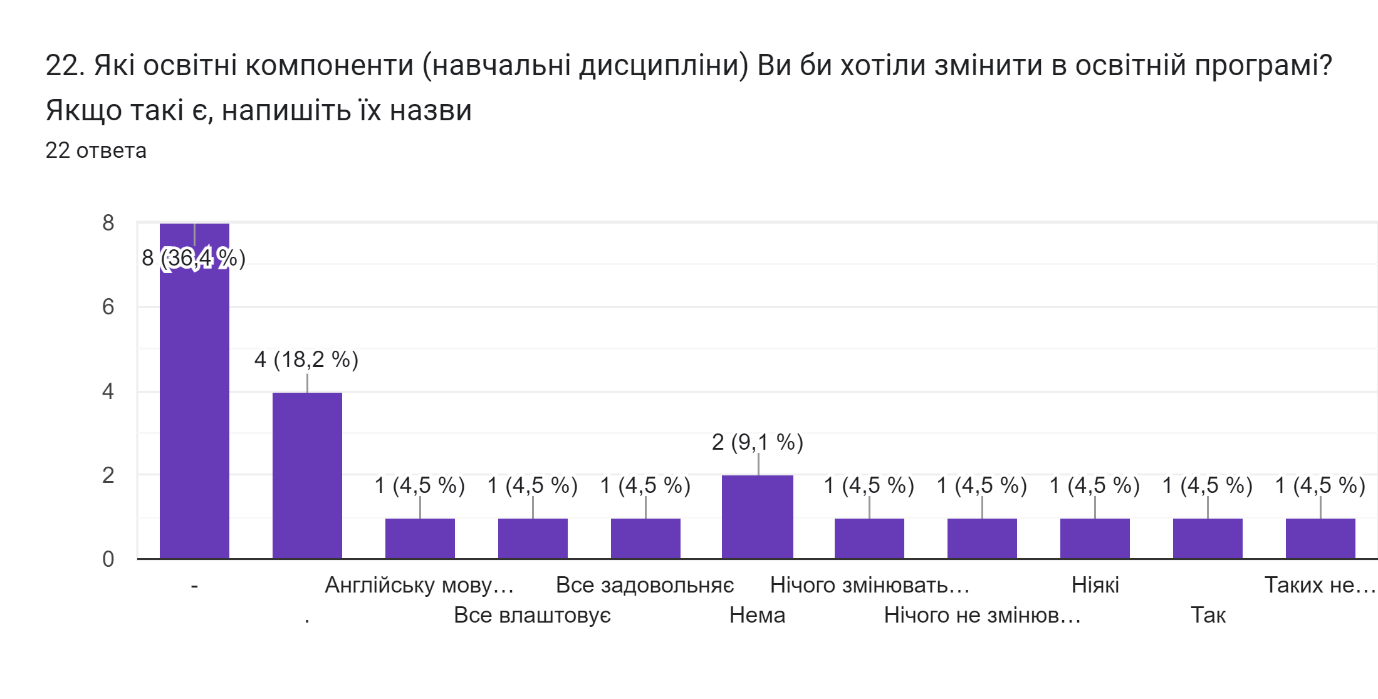 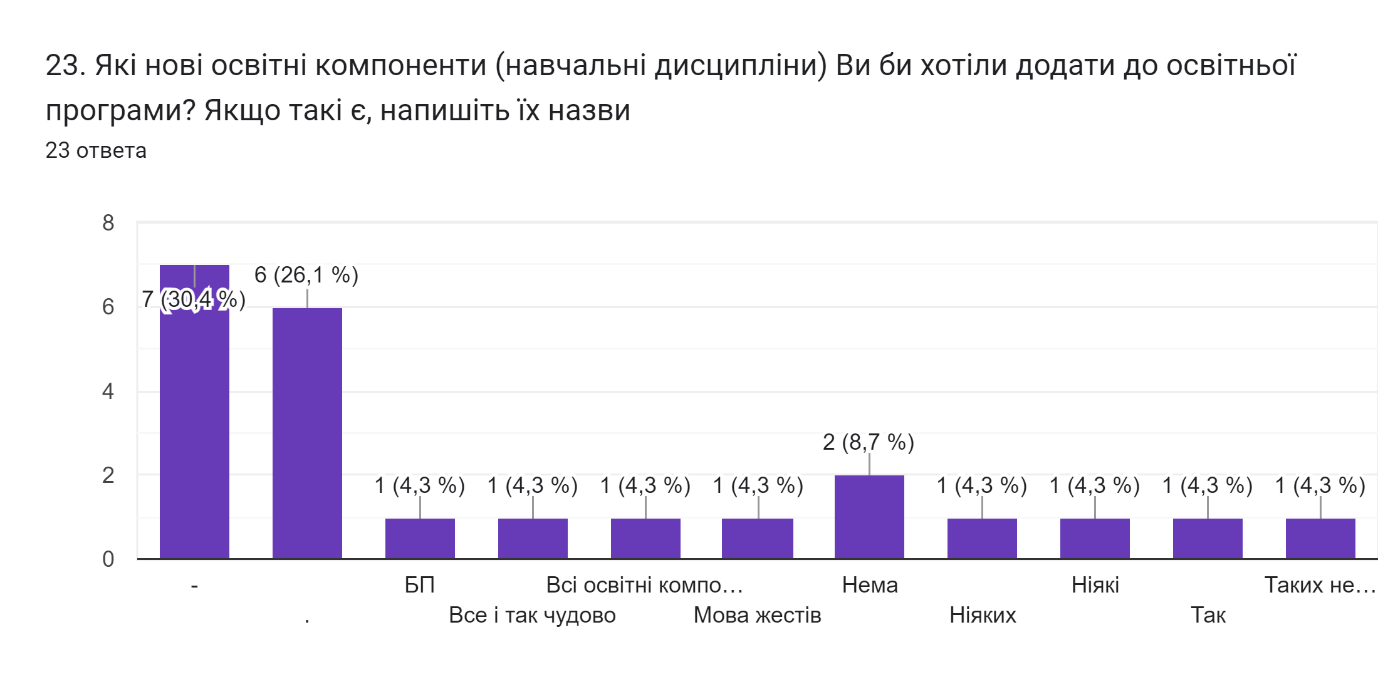 